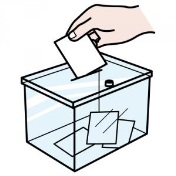 HORARIO ESCOLAR 2015/16PROPUESTA PARA EL  2016/17De 09:00 a 12:30 h.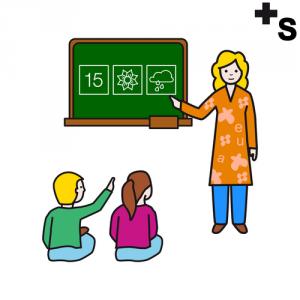 Clases De 09:00 a 14:00 h.ClasesDe 09:00 a 12:30 h.Clases De 09:00 a 14:00 h.ClasesDe 09:00 a 12:30 h.Clases De 09:00 a 14:00 h.ClasesDe 09:00 a 12:30 h.Clases De 09:00 a 14:00 h.ClasesDe 12:30 a 15:30 h.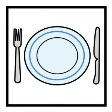 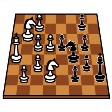 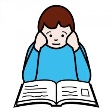 Comedor, refuerzo educativo, actividades de innovación,    talleres con las monitoras de comedor, actividades extraescolares.De 09:00 a 14:00 h.ClasesDe 12:30 a 15:30 h.Comedor, refuerzo educativo, actividades de innovación,    talleres con las monitoras de comedor, actividades extraescolares.De 09:00 a 14:00 h.ClasesDe 12:30 a 15:30 h.Comedor, refuerzo educativo, actividades de innovación,    talleres con las monitoras de comedor, actividades extraescolares.De 14:00 a 17:00 h.Comedor, refuerzo educativo, actividades de innovación,    talleres con las monitoras de comedor, actividades extraescolaresDe 12:30 a 15:30 h.Comedor, refuerzo educativo, actividades de innovación,    talleres con las monitoras de comedor, actividades extraescolares.De 14:00 a 17:00 h.Comedor, refuerzo educativo, actividades de innovación,    talleres con las monitoras de comedor, actividades extraescolaresDe 15:30 a 17:00 h.ClasesDe 14:00 a 17:00 h.Comedor, refuerzo educativo, actividades de innovación,    talleres con las monitoras de comedor, actividades extraescolaresDe 15:30 a 17:00 h.ClasesDe 14:00 a 17:00 h.Comedor, refuerzo educativo, actividades de innovación,    talleres con las monitoras de comedor, actividades extraescolaresDía y hora de la votación: